Women & Mathematics NetworkMentee Summer Programs Scholarship Guidelines & Application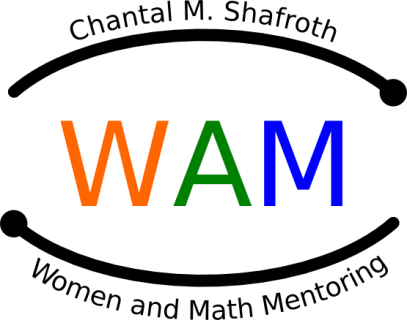 Scholarship GuidelinesEligibility	Applicants must meet the following criteria:Currently participating in the WAM Mentoring ProgramHas at least a B average in current math coursesIntends to enroll in Math, Science, and/or Computer courses in the next school yearSelectionThe WAM Scholarship Selection Committee will select recipients.  The recipients are notified in person or by mail in May. Scholarship checks will go directly to the program that student will attend.Awards	The WAM Scholarship Selection Committee will determine the number and amount of awards to be given.The Application Package	To be considered, applicants must complete and submit the application and attach the required essay written on a                     separate sheet.For programs with deadlines near March 31, complete application packages SHOULD BE SUBMITTED BY March 1 to:  WAM Scholarship Selection Committeec/o Arvis Bridges-Epps5102 Granbury Dr.Durham, NC 27713www.womenandmathmentoring.org WAM SCHOLARSHIP APPLICATIONName ______________________________________________ Home Phone  (____)________		Last			First			M.I.Address ______________________________________________________________________		Street					City			State	        ZipDate of Birth ____________________________  Social Security No.  __________________  Parent(s)/Guardian__________________________________________________________		Name(s)								Address ____________________________________ Business Phone (___)_________	City ______________________________________	Zip ____________________	If Guardian, relationship to Applicant:  _____________________________________Current Math Course(s):Course #1 _____________________________________Current Grade Average _________Course #2 _____________________________________Current Grade Average _________Math, Science, and/or Computer Courses You Plan to Enroll in Next School YearCourse #1 _____________________________________________Course #2 _____________________________________________Course #3 _____________________________________________	Course #4 _____________________________________________Extracurricular Activities in Which You Are Now Active (use extra sheet if necessary)School Activities  ____________________________________________________________________________________________________________________________________________Community Activities ________________________________________________________________________________________________________________________________________Special Interests and Hobbies __________________________________________________________________________________________________________________________________On a separate sheet, in 350 or less of your own words (typed or printed), please write a brief essay stating (1) the summer program to which you have applied and plan to attend; (2) why you are interested in that program; (3) whether you have been accepted yet; and, (4) any additional information which may assist the Selection Committee.I hereby state that the information contained in this application is true and correct to the best of my knowledge.Applicant’s Signature						Date___________________________________________			__________________   Parent(s)/Guardian’s Signature						Date